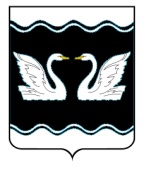 АДМИНИСТРАЦИЯ  ПРОЛЕТАРСКОГО СЕЛЬСКОГО ПОСЕЛЕНИЯ КОРЕНОВСКОГО РАЙОНАПОСТАНОВЛЕНИЕ   23.12.2016                                                                                                                                № 269х. Бабиче-КореновскийОб образовании  комиссии по организации и проведению торгов (аукционов) по продаже земельныхучастков и права на заключение договоров аренды земельных участков, находящихся на территории Пролетарского сельского поселения Кореновского района          В соответствии с Земельным кодексом Российской Федерации, Федеральным законом от 25 октября 2001года № 137-ФЗ «О введении в действие Земельного кодекса Российской Федерации», постановлением администрации Пролетарского сельского поселения Кореновского района от 19 июня 2015 года № 127 «Об утверждении Положения о комиссии по организации и проведению торгов (аукционов) по продаже земельных участков и права на заключение договоров аренды земельных участков, находящихся на территории Пролетарского сельского поселения Кореновского района».администрация Пролетарского сельского поселения Кореновского района п о с т а н о в л я е т: 1. Образовать комиссию по организации и проведению торгов (аукционов) по продаже земельных участков и права на заключение договоров аренды земельных участков, находящихся на территории Пролетарского сельского поселения Кореновского района и утвердить ее состав  (прилагается).2. Признать утратившим силу постановление администрации Пролетарского сельского поселения Кореновского района от 03 ноября  2016 года № 219  «Об образовании  комиссии по организации и проведению торгов (аукционов) по продаже земельных участков и права на заключение договоров аренды земельных участков, находящихся на территории Пролетарского сельского поселения Кореновского района»3. Общему отделу администрации Пролетарского сельского поселения Кореновского района (Гвоздева) обнародовать настоящее постановление в установленных местах и разместить его на официальном сайте органов местного самоуправления Пролетарского сельского поселения Кореновского района  в информационно-телекоммуникационной сети Интернет. 4. Постановление вступает в силу после его подписания.Глава Пролетарского сельского поселения Кореновского района                                                              М.И. Шкарупелова                                                                                             ПРИЛОЖЕНИЕ                                                            УТВЕРЖДЕН                                                             постановлением администрации                                                            Пролетарского сельского поселения                                                                   Кореновского района                                                                   от 23.12.2016 №269 СОСТАВкомиссии по организации и проведению торгов (аукционов) по продаже земельных участков и права на заключение договоров аренды земельных участков, находящихся на территории Пролетарского сельского поселения Кореновского района                                                     Члены комиссии:                      Глава Пролетарского сельскогопоселения Кореновского района                                                  М.И. ШкарупеловаШкарупелова Марина Ивановна                      Глава Пролетарского сельского поселения Кореновского района, председатель комиссии;ФедоренкоГалина Андреевнаспециалист  1 категории общего отдела администрации Пролетарского сельского  поселения Кореновского района, заместитель председателя комиссии;МирошниченкоЕлена Владимировнаделопроизводитель администрации Пролетарского сельского поселения, секретарь комиссии;РябоваНаталья Владимировнаспециалист 1 категории финансового отдела администрации Пролетарского сельского поселения;Цапулина Оксана Ильиничнаначальник финансового отдела администрации Пролетарского сельского поселения.